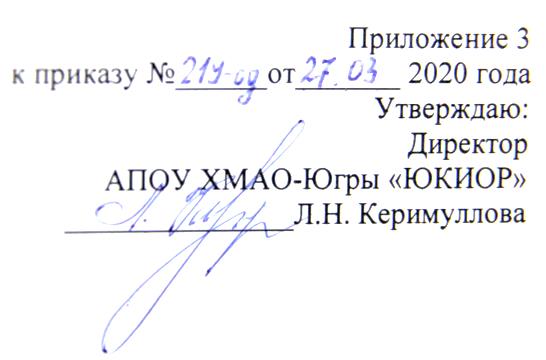 ПОЛОЖЕНИЕ О ПРОВЕДЕНИИ ИНТЕРНЕТ-КОНКУРСА ВИДЕО РАССКАЗОВ «Священный подвиг моих предков»1. Общие положения1. 1. Настоящее Положение определяет цели, порядок проведения,содержание, категории участников интернет-конкурса «Священный подвиг моих предков» (далее Конкурс)1.2. Организатором Конкурса является отдел воспитательной и внеурочной работы АУ «Югорский колледж-интернат олимпийского резерва  (далее АУ «ЮКИОР»).2. Цели и задачи Конкурса:- Патриотическое и нравственное воспитание обучающихся АУ «ЮКИОР», воспитание чувства сопричастности к великой и славной истории нашего Отечества;- Сохранение и укрепление памяти о Великой Отечественной войне1941-1945 гг., о воинском и трудовом подвиге наших предков;- Укрепление семейных традиций, родственных связей посредствомизучения истории своей семьи - участников и современников ВеликойОтечественной войны;3. Участники Конкурса:К участию в Конкурсе принимаются работы, созданные обучающимися АУ «ЮКИОР».4. Сроки и порядок проведения Конкурса:Порядок и условия проведения Конкурса интернет-конкурса  «Священный подвиг моих предков» определяется настоящим положением. Конкурс проводится в два этапа.4.1. Первый этап - организационный.На Конкурс принимаются творческие работы – видео рассказы о семейном герое Великой Отечественной войны.Для участия в Конкурсе необходимо отправить конкурсные видео рассказы  через мессенджер WhatsApp (8-912-080-66-66) , электронной почтой vivr.ukior@gmail.comРаботы принимаются с 01 апреля 2020 года до 03 мая 2020 года.4.2. Второй этап – работа жюри, подведение итогов конкурса до 07 мая 2020 года.5. Порядок оформления работ5.1. Работы на конкурс принимают в виде электронных видеофайлов с расширениями mp4, avi, mpeg4, mov.5.2. Длительность видео – от 2  до 10 минут.5.3. Ориентация съёмки – горизонтальная.5.4. К конкурсной работе можно использовать дополнительныйиллюстрационный материал (фотографии героя, газетные статьи, фронтовые письма, военные награды и т.д.).5.5. Работы, не отвечающие указанным требованиям, к участию в конкурсене допускаются.5.6. Организатор оставляет за собой право использовать работы, представленные на конкурс, в некоммерческих целях и с разрешения автора видеоролика публиковать их на официальном сайте ЮКИОР: ugrakor.ru.5.7. На конкурс принимаются только работы, авторские права на которые имеет/имеют непосредственно участники конкурса. 6. Критерии оценки видео-рассказов:Информационная насыщенность материала, глубина раскрытия темы, актуальность;Стиль изложения и профессионализм подачи материала;Объективность и качество подачи информации;Оригинальность и творческий подход; Язык, стилистика, видеоряд, творческие находки и стиль исполнения.7. Порядок награждения участников Конкурса7.1. Работы, названные лучшими, награждаются ценными призами.7.2. Организатор оставляет за собой право присуждения дополнительныхнаград и призов.